[IF USED AS AN EMAIL - SUBJECT:  PTA For Your Child!]Hello!It is time for another exciting Back to School, Back to PTA year to start and an important part of [INSERT SCHOOL NAME OR YOUR COMMUNITY’S NAME] is our PTA. [INSERT PTA NAME] supports critical academic needs, is an active voice on decisions that impact your child’s health, safety, and quality of education, and builds a stronger, more inclusive school community.We invite you to PTA For Your Child by joining our PTA because increasing our membership, even by one, makes it possible to:[INSERT 2-3 LOCAL PTA WORK OR EVENT EXAMPLES]There is no wrong or right way to be involved. We invite you to [SELECT ONE: join, invest in, support] our PTA by becoming a member because we can do more together than apart. It will take you less than 5 minutes. You can join by going to [INSERT YOUR JOIN PTA URL] [IF SENT AS A LETTER, ADD:  or completing the form on the back of this letter if more convenient.]Sincerely, [INSERT NAME][INSERT FULL NAME], [INSERT PTA LEADERSHIP POSITION] [NAME OF YOUR PTA (no abbreviation)] [INSERT PHONE NUMBER] [INSERT EMAIL ADDRESS] 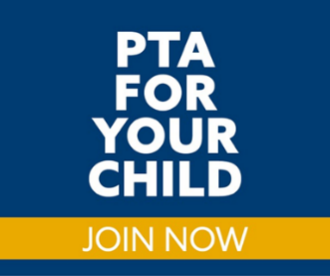 (If used electronically, right click on the graphic to link to your Join PTA URL and then delete this text)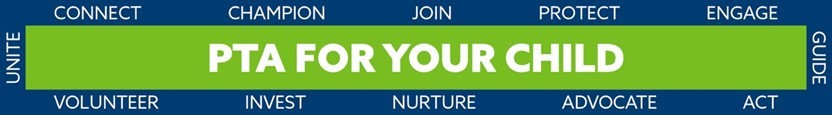 